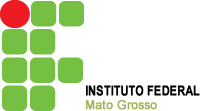 Ministério da EducaçãoSecretaria de Educação Profissional e TecnológicaInstituto Federal de Educação, Ciência e Tecnologia de Mato GrossoPró-Reitoria de Pesquisa e InovaçãoRELATÓRIO SEMESTRAL DE ATIVIDADES DE PÓS-GRADUAÇÃO (MESTRADO, DOUTORADO E PÓS-DOUTORADO)Referente ao período de  __________/___________/___________ a __________/___________/__________*Em caso de DÚVIDA, ligue: 65 3616-4112 / 4113 / 4114 ou envie e-mail para pos.graduacao@ifmt.edu.br.*Após o preenchimento, assinar (pós-graduando(a), orientador(a) e coordenador(a) do programa) e encaminhar à Pró-Reitoria de Pesquisa e Inovação até 30 após o término do semestre (31 de julho e 31 de janeiro).*Enviar também comprovante de matrícula para o próximo período e histórico escolar atualizado.1. PÓS-GRADUANDO1. PÓS-GRADUANDO1. PÓS-GRADUANDO1. PÓS-GRADUANDO1. PÓS-GRADUANDO1. PÓS-GRADUANDO1. PÓS-GRADUANDO1. PÓS-GRADUANDO1. PÓS-GRADUANDO1. PÓS-GRADUANDO1.1 Nome Completo:1.1 Nome Completo:1.1 Nome Completo:1.1 Nome Completo:1.1 Nome Completo:1.1 Nome Completo:1.1 Nome Completo:1.1 Nome Completo:1.1 Nome Completo:1.1 Nome Completo:1.2 Campus do IFMT:1.2 Campus do IFMT:1.3 Departamento/setor de lotação:1.3 Departamento/setor de lotação:1.3 Departamento/setor de lotação:1.3 Departamento/setor de lotação:1.3 Departamento/setor de lotação:1.4 Período da licença:1.4 Período da licença:1.4 Período da licença:1.5 Portaria de afastamento:1.5 Portaria de afastamento:1.5 Portaria de afastamento:1.5 Portaria de afastamento:1.5 Portaria de afastamento:1.5 Portaria de afastamento:1.5 Portaria de afastamento:1.5 Portaria de afastamento:1.5 Portaria de afastamento:1.5 Portaria de afastamento:1.6 Endereço para correspondência durante a capacitação:1.6 Endereço para correspondência durante a capacitação:1.6 Endereço para correspondência durante a capacitação:1.6 Endereço para correspondência durante a capacitação:1.6 Endereço para correspondência durante a capacitação:1.6 Endereço para correspondência durante a capacitação:1.6 Endereço para correspondência durante a capacitação:1.6 Endereço para correspondência durante a capacitação:1.6 Endereço para correspondência durante a capacitação:1.6 Endereço para correspondência durante a capacitação:Bairro:Cidade:Cidade:UF:UF:CEP:1.7 Telefone fixo:(     )1.7 Telefone fixo:(     )1.8 Celular:(     )1.8 Celular:(     )1.9 e-mail:1.9 e-mail:1.9 e-mail:1.9 e-mail:Endereço do currículo Lattes:Endereço do currículo Lattes:Endereço do currículo Lattes:Endereço do currículo Lattes:Endereço do currículo Lattes:Última Atualização:2. PROGRAMA DE PÓS-GRADUAÇÃO2. PROGRAMA DE PÓS-GRADUAÇÃO2. PROGRAMA DE PÓS-GRADUAÇÃO2. PROGRAMA DE PÓS-GRADUAÇÃO2. PROGRAMA DE PÓS-GRADUAÇÃO2.1 Instituição de ensino:2.1 Instituição de ensino:2.2 Nível do curso:2.2 Nível do curso:2.2 Nível do curso:2.3 Nome do curso:2.3 Nome do curso:2.4 Nome do Coordenador do curso:2.4 Nome do Coordenador do curso:2.4 Nome do Coordenador do curso:2.5 Grande área (CNPQ*):2.5 Grande área (CNPQ*):2.6 Área de concentração (CNPQ*):2.6 Área de concentração (CNPQ*):2.6 Área de concentração (CNPQ*):2.7 Início do curso:2.7 Início do curso:2.8 Previsão de término do curso (observar prazo máximo)2.8 Previsão de término do curso (observar prazo máximo)2.8 Previsão de término do curso (observar prazo máximo)2.9 Número de créditos exigidos:2.9 Número de créditos exigidos:2.10 Número de créditos concluídos:2.10 Número de créditos concluídos:2.10 Número de créditos concluídos:2.11 Data de realização da qualificação2.11 Data de realização da qualificação2.12 conceito obtido na qualificação2.12 conceito obtido na qualificação2.12 conceito obtido na qualificação3. DISSERTAÇÃO/TESE3. DISSERTAÇÃO/TESE3. DISSERTAÇÃO/TESE3. DISSERTAÇÃO/TESE3. DISSERTAÇÃO/TESE3.1 Título:3.1 Título:3.1 Título:3.1 Título:3.1 Título:3.2 Descrição das fases realizadas (concluídos e/ou em andamento), desde o início da pós-graduação):3.2 Descrição das fases realizadas (concluídos e/ou em andamento), desde o início da pós-graduação):3.2 Descrição das fases realizadas (concluídos e/ou em andamento), desde o início da pós-graduação):3.2 Descrição das fases realizadas (concluídos e/ou em andamento), desde o início da pós-graduação):3.2 Descrição das fases realizadas (concluídos e/ou em andamento), desde o início da pós-graduação):AtividadesInícioInícioTérminoSituação4. PRODUTIVIDADE INTELECTUAL/CIENTÍFICA5. ANÁLISE DAS ATIVIDADES E DESENVOLVIDAS NO SEMESTRE (feita pelo pós-graduando)6. CRONOGRAMA PARA O PRÓXIMO SEMESTRE6. CRONOGRAMA PARA O PRÓXIMO SEMESTRE6. CRONOGRAMA PARA O PRÓXIMO SEMESTRE6. CRONOGRAMA PARA O PRÓXIMO SEMESTRE6. CRONOGRAMA PARA O PRÓXIMO SEMESTRE6. CRONOGRAMA PARA O PRÓXIMO SEMESTRE6. CRONOGRAMA PARA O PRÓXIMO SEMESTREAtividadeMês 01Mês 02Mês 03Mês 04Mês 05Mês 067. ORIENTADOR7. ORIENTADOR7.1 Nome completo:7.2 Telefone(       )7.3 Departamento/instituição:7.4 e-mail:7.5 Endereço para contato (atualizado):7.5 Endereço para contato (atualizado):7.6 Avaliação de desempenho do pós-graduando, feito pelo orientador:7.6 Avaliação de desempenho do pós-graduando, feito pelo orientador:Sr. Orientador(a), faça uma breve avaliação do desempenho de seu orientando(a), informando sobre o cumprimento do cronograma até o momento e analisando se o cronograma previsto para o próximo semestre possibilitará a conclusão desta pós-graduação dentro do prazo de licença previsto.Sr. Orientador(a), faça uma breve avaliação do desempenho de seu orientando(a), informando sobre o cumprimento do cronograma até o momento e analisando se o cronograma previsto para o próximo semestre possibilitará a conclusão desta pós-graduação dentro do prazo de licença previsto.8. COMPROMISSO DAS DECLARAÇÕES8. COMPROMISSO DAS DECLARAÇÕES8. COMPROMISSO DAS DECLARAÇÕESO presente relatório expressa a verdade e nós, pós-graduando, orientador e coordenador do Programa, assumimos inteira responsabilidade pelas informações.Local:___________________________________, data: _______/_________/________________________O presente relatório expressa a verdade e nós, pós-graduando, orientador e coordenador do Programa, assumimos inteira responsabilidade pelas informações.Local:___________________________________, data: _______/_________/________________________O presente relatório expressa a verdade e nós, pós-graduando, orientador e coordenador do Programa, assumimos inteira responsabilidade pelas informações.Local:___________________________________, data: _______/_________/________________________Pós-Graduando(Assinatura)Orientador(Assinatura)Coordenador do Programa(Assinatura)